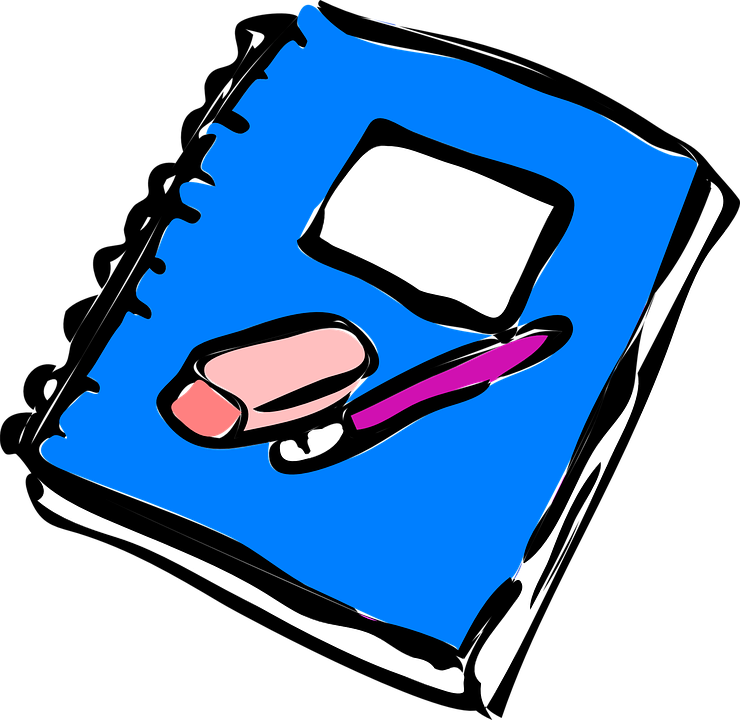 8th Grade School Supply List1 composition notebook (for science fair)Your own pens and pencils (hand operated sharpener suggested)Ruler (inches and centimeters)Subject notebooks of your choice 1 empty and cleaned, 2-liter soda bottle with cap (for 1st week of class)Headphones in a Ziploc bag with your child’s name on it